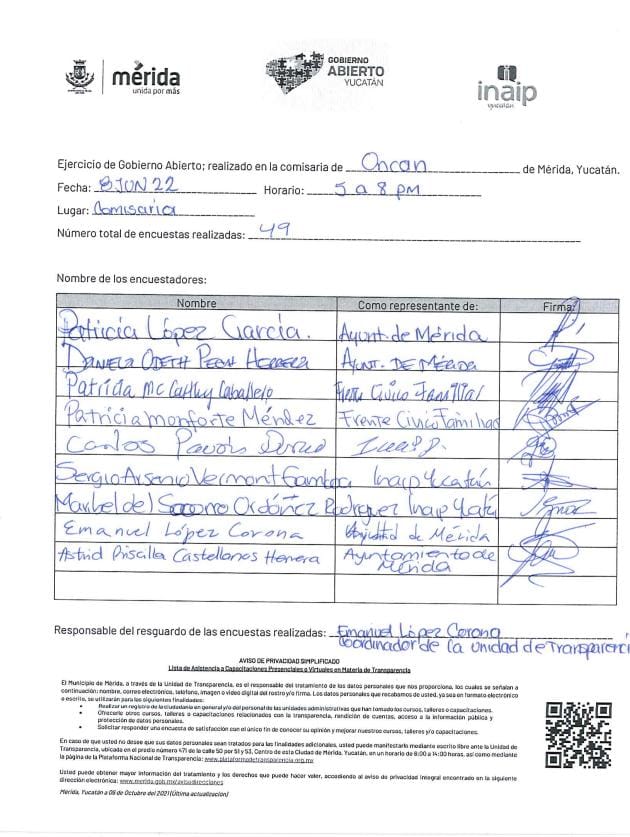 ComisaríaOncanOncanFecha de aplicación8 de Junio de 20228 de Junio de 2022Número de encuestas aplicadas:49 49 Folio091Pregunta 4.-De los temas que selecciono en la pregunta anterior ¿Cuáles son los problemas específicos que existen en su comunidad? Explíquelos brevemente.R: Vigilancia en el paradero, tiran mucha basura.Tumbas sin tapa en el panteón, sin pintura.No hay consultorio, viene un Dr. cada semana, pero q hay que pagarle.Personas sin trabajo después de la pandemia.Transporte cobra caro y combi $20; quieren transporte más barato.091Pregunta 5.-¿Tiene alguna propuesta para hacer a las autoridades sobre estos temas? R: Que haya doctor en la comisaría.Transporte urbano que pertenecen a Mérida y el salario se va en pagar transporte.Vigilancia en el paradero.092Pregunta 4.-Solamente hay una doctora una vez a la semana, hace falta acceso a la salud y a la medicina.Falta de trabajo por pandemia.Transporte público poco accesible $17, $20 pesos.092Pregunta 5.-Que haya consultorio médico.Ruta de transporte más accesible.Vigilancia en el paradero.093Pregunta 4.-Salud ya que no tenemos medicamentos y servicios médicos.093Pregunta 5.-Transporte sería lo más importante.094Pregunta 4.-Hace falta ayuda de viviendas para los que no tienen.Hace falta vigilancia, hay robos, pleitos.Hay personas sin seguro y medicinas caras. Viene de vez en cuando un Dr.094Pregunta 5.-Que haya más trabajo y más seguridadTrabajo para mujeresQue haya seguro.095Pregunta 4.-Alumbrado público, fallos de energía recurrente en la población y que hay zonas que no hay energía eléctrica como lo es la calle 16.Falta de pavimentación en calles que llevan a los terrenos de las personas.Falta agua potable en la calle 23 y 25.095Pregunta 5.-Atender las necesidades de los vecinos, como lo es la mejora del alumbrado público y la pavimentación de las calles.Que sigan llegando los programas.096Pregunta 4.-Solo hay un camión que viaja a las 5:30 am y después de las 19:00 horas.096Pregunta 5.-Me gustaría que haya consultas todas las semanas y a veces no tienen medicamentos.097Pregunta 4.-Los automóviles pasan sin cuidado de los peatones.097Pregunta 5.-Mejorar la seguridad.098Pregunta 4.-Hay sapos en las tomas de agua de los panteones.Topes porque pesan muy rápido los vehículos.098Pregunta 5.-Limpiar banquetas de plantas.Seguridad cuando los niños entren a clases.099Pregunta 4.-Banquetas en mi casa para delimitar el área verde y campo de fútbol.099Pregunta 5.-Antes se daban cursos y actividades recreativas y apoyos económicos.100Pregunta 4.-Casas con la problemática de la banqueta que se debe construir.100Pregunta 5.-No hay transporte para emergencias.Vigilancia en las escuelas.101Pregunta 4.-Foráneos tiran animales muertos en el paradero.101Pregunta 5.-El agua no sube a los tinacos, puede ser la bomba que es muy pequeña.Limpieza en la alcantarilla.Alumbrado a panteones.102Pregunta 4.-Foráneos que tiran basura en la comisaría y en la entrada.102Pregunta 5.-Basura en la carretera.Vigilancia en el crucero (foráneos tiran basura).103Pregunta 4.-Basura en la carreteraVigilancia en el crucero (foráneos tiran basura).103Pregunta 5.-Más vigilancia en la comunidad.104Pregunta 4.-La luz se va y tarda en regresar.Alumbrado público ineficienteLos autos y camiones o volquetas pasan muy rápido104Pregunta 5.-Más topes y señalamientos de velocidadMás vigilancia y seguridadMejorar el alumbrado105Pregunta 4.-Maleza en las banquetas.Gente viene a tirar basura.Panteones sucios y con poco mantenimiento.Muchos fallos en la luz eléctrica.105Pregunta 5.-Más limpieza de espacios públicosVigilanciaMás topes y señalamientos106Pregunta 4.-Falta de transporteFalta de banquetaNo hay vigilancia106Pregunta 5.-Apoyo en construir banqueta para las casas cerca del Campo de fútbolActividades recreativas para jóvenes y niñosCursos de capacitaciónMás apoyos para negocios107Pregunta 4.-Poca vigilancia en la entrada de la comisaríaNo hay alumbrado en los panteonesLimpieza del parque infantil107Pregunta 5.-Caseta en la entradaMás vigilancia para la ciudadaníaUn mercadoMás eventos culturales y sociales108Pregunta 4.-No se atienden las quejasTira basura en la carretera y animales muertosPoca vigilanciaFalta de alumbrado108Pregunta 5.-Mayor vigilancia en las calles de la entradaAlumbrado público109Pregunta 4.-Hay gente que no tiene dinero ni trabajola calle de entrada está muy sucia y solicitamos una Caseta para saber todo los que entran109Pregunta 5.-Crear trabajo en la comunidad para los que no tienen trabajo (de mantenimiento, seguridad etc.110Pregunta 4.-Transporte caro110Pregunta 5.-------------------------------------------------------------------------111Pregunta 4.-Vivienda: hay gente que viven en hacinamientoSalud: en ocasiones sales a consultar y no hay medicinas, en mi comisaría hay muchas personas con diabetes.Obras públicas: hay calles que se pavimentaron hace muchos años y se han ido deteriorado.111Pregunta 5.-Salud: que ahora que el parque se está remodelando también se convierta en un espacio donde se promuevan las actividades recreativas para la comunidad (danza, karate, zumba etc.)Vivienda: apoyos de vivienda primero a los que solo tienen un cuartoObras públicas: más calles pavimentadas112Pregunta 4.-No entran los camiones.Falta empleo, para mujeres. Todo está caro.112Pregunta 5.-Solicitar el empleo para la gente.Hace falta un médico, aunque sea dos veces a la semana.113Pregunta 4.-No hay camiones, no hacen parada y es muy caro. Solo pasa a la salida de la comisaría.El Dr. cobra $50.00 pero aparte medicinas son caras y si llega.113Pregunta 5.-Entre el camión.Que haya medicamentos.De noche que haya transporte para emergencias.114Pregunta 4.-Fallos de energía eléctrica recurrentes.No hay asistencia médica, ya que el doctor solo viene los jueves y martes (solo 2 horas).No hay médicos en la localidad, el doctor más cercano está en Tixkokob.114Pregunta 5.-Que atiendan los problemas de la localidad, que haya servicio público de salud las 24 horas, y que haya un mercado para que no se transporten hasta Tixkokob y Tixpéual.115Pregunta 4.-Baches en el camino de acceso.Frecuentemente se quedan sin energía eléctrica.115Pregunta 5.-Que se atiendan las necesidades de la población, mejorar el servicio de energía eléctrica.Pavimentación de calles, que muchos están en malas condiciones.116Pregunta 4.-Que se atiendan el alcoholismo.116Pregunta 5.-La pavimentación del camino que es entrada.117Pregunta 4.-Que al llegar del trabajo roban a las personas en la entrada, se necesita más seguridad.117Pregunta 5.-Que le gustaría que hubiera más apoyo económico.118Pregunta 4.------------------------------------------------------------------------118Pregunta 5.-Que haya médico y una pequeña farmacia todos los días.119Pregunta 4.-------------------------------------------------------------------------119Pregunta 5.-Que haya castigo por el maltrato físico o mental a la pareja.120Pregunta 4.-------------------------------------------------------------------------120Pregunta 5.-Poner una farmacia.Poner una caseta a la entrada para controlar todo vehículo de entre y salga.121Pregunta 4.-Que entren más camiones, solo hay uno en la mañana y uno en la tarde.121Pregunta 5.-No tuvo comentario.122Pregunta 4.-Necesitamos vigilancia de policíaLimpieza de basuraCalles muy pésimas122Pregunta 5.-Que trabajen bien para que no haya problemas en la comunidad.123Pregunta 4.-Pobreza: se necesitan empleosSalud: la comunidad necesita un médico fijoAlcoholismo: poner grupos de alcohólicos anónimos y capacitar para apoyar a los jóvenes123Pregunta 5.-Una oficina o módulo del registro civil124Pregunta 4.-Que 2 veces a la semana hay doctor y no hay medicamentos.Hay personas que no tienen trabajo.Falta de dinero para poder comer.124Pregunta 5.-Que nos mande médicos y medicamentos y mucha vigilancia.125Pregunta 4.-Se inundan algunas callesSe va la luz en ocasionesEn ocasiones no hay aguaVenta de alcohol a todas horas125Pregunta 5.--------------------------------------------------------------------------126Pregunta 4.-Donde toman los señores y los jóvenes con droga.126Pregunta 5.-Que se mejore la carretera.127Pregunta 4.-La calle principal se encuentra muy solitaria.El parque se encuentra muy oscuro.Necesita vigilancia los parques y la calle principal.No hay medio en la localidad, ni farmacias.Transporte público insuficiente, no hay suficientes rutas que les permitan viajar a Mérida.127Pregunta 5.-Que atiendan las necesidades de la población.Que sigan llegando los apoyos a la población.Fomentar actividades deportivas para disminuir el alcoholismo en la población.128Pregunta 4.-La calle principal se encuentra muy solitaria y sin vigilancia.Necesita vigilancia en los parques y la calle principal.No hay médico en la localidad, ni farmacias.Transporte público insuficiente, no hay médicos ni farmacias.128Pregunta 5.-Que se atiendan los problemas de la población.Que sigan llegando los apoyos a la población.129Pregunta 4.-Seguridad: que pongan portones para corregir vigilancia.Salud: que se ponga farmacia y médicos.Transporte: solo en la mañana pasa el camión, deben venir más ocasiones.129Pregunta 5.-Deben hacer campañas para prevenir el alcoholismo y la drogadicción.130Pregunta 4.-No alcanza el dinero con lo que te da tu esposo.Debería haber empleo temporal.130Pregunta 5.-Que haya seguridad en la hacienda.131Pregunta 4.-Por falta de dinero hay personas que no tienen para comer.Hay personas que no tienen trabajo.En nuestra comunidad no hay médicos ni medicinas.131Pregunta 5.-Mucha seguridad por parte de los policías, médicos y medicinas.132Pregunta 4.-Que el comisario tiene preferencia con sus familiares en los apoyos de gobierno y ayuntamiento.132Pregunta 5.-Que en la entrada de la comisaría no hay vigilancia, dejan basura, que hubiera alguien que esté pendiente133Pregunta 4.-Que el doctor viniera más días para sus consultas133Pregunta 5.-Que tuviera más vigilancia la comisaría de Oncán134Pregunta 4.-Muchos borrachos.Da miedo en la noche al caminar donde el paradero no hay vigilancia.No hay transporte hasta adentro.134Pregunta 5.-Que haya más vigilancia.Camiones más seguido, a ella le cobran $15.00 por ser de la maquiladora.135Pregunta 4.-Hay doctor, pero no hay medicinas, ella tiene seguro social por su hijo.135Pregunta 5.-Que haya más medicinas para diabetes por ejemplo.136Pregunta 4.-Servicio de la policía con más vigilancia.Servicio médico las 24 horas.Servicio de ambulancia para el traslado.Servicio de cementerio.136Pregunta 5.-Excelente trabajando la autoridad.137Pregunta 4.-Salud: que venga un médico constantemente a la comunidad.Seguridad: más postes.Transporte: más camiones.137Pregunta 5.-Hay muchos perros.Poner topes porque pasan rápido los autos.Poner una secundaria o técnica.138Pregunta 4.-No contamos con servicios de transporte público, ya que para salir de la comisaría es muy complicado solo se.Cuenta con un camión y tiene 3 salidas al día.138Pregunta 5.-Que se implemente el transporte público así como hay camiones en villas de oriente.139Pregunta 4.-Deporte y espacios recreativos, ya que debido a esto los chicos se pierden en el alcoholismo.139Pregunta 5.-Trabajar en la comunidad.Recuperar huertos, usos y costumbres y recuperar.Espacios recreativos para el deporte y busca de empleo.